September 8, 2021*Via e-mail only due to Emergency Order at M-2020-3019262In Re: R-2021-3025206 et al.

(SEE ATTACHED LIST)Pennsylvania Public Utility Commission
 v. 
Community Utilities of Pennsylvania, Inc – Water and WastewaterCancellation Notice
	This is to inform you of the following cancellation: Type:		Initial Call-In Telephonic Evidentiary HearingDate: 		Thursday, September 9, 2021 Time: 		10:00 A.M.Presiding:	Administrative Law Judge Dennis J. Buckley	Please mark your calendars accordingly.
cc:	ALJ Buckley
	C. Biggica
	Calendar FileR-2021-3025206, R-2021-3025207 – PENNSYLVANIA PUBLIC UTILITY COMMISSION v. COMMUNITY UTILITIES OF PENNSYLVANIA, INC.Revised: July 22, 2021THOMAS J. SNISCAK ESQUIRE
WHITNEY E. SNYDER ESQUIRE
BRYCE R. BEARD ESQUIRE
HAWKE MCKEON AND SNISCAK, LLP
100 N TENTH STREET
HARRISBURG PA  17101
717.236.1300
tjsniscak@hmslegal.com
wesnyder@hmslegal.com
brbeard@hmslegal.com
Accepts eService
(Representing Community Utilities of PA)

ERIN FURE ESQUIRE*
OFFICE OF SMALL BUSINESS ADVOCATE
FORUM PLACE
555 WALNUT STREET, 1ST FLOOR
HARRISBURG PA  17101
717.783.2525
efure@pa.gov

ALLISON C. KASTER ESQUIRE
PA PUC BIE LEGAL TECHNICAL
SECOND FLOOR WEST
400 NORTH STREET
HARRISBURG PA  17120
717.783.7998
akaster@pa.gov
Accepts eService


ERIN L. GANNON ESQUIRE 
OFFICE OF CONSUMER ADVOCATE
5TH FLOOR FORUM PLACE
555 WALNUT STREET
HARRISBURG PA  17101
717.783.5048
egannon@paoca.org
Accepts eService
KERREN RICKETTS
101 SWARTSBURO DRIVE
TAMIMENT PA  18371
954.651.3156
kerrenricketts@yahoo.com
Accepts eService
JOHN HOOPINGARNER
1110 LONG LAKE ROAD
TAMIMENT PA  18371
jwhoop@ptd.net
Accepts eService
RAFAIL KOVALENKO
2138 WILDERLAND ROAD
TAMIMENT PA  18371
718.637.4343
dmitrykov@outlook.com
Accepts eService
PHILIP VILLONE
401 UNDERHILL DRIVE
TAMIMENT PA  18371
philvil1@juno.com
Accepts eService
BRYAN DONNELLY
221 RAVENHILL RD
TAMIMENT PA  18371
848.203.4422
Bce3333@live.com
Accepts eService
VINCENT AND JANINE MARINO
501 BOMBUR LANE
TAMIMENT PA  18371
561.846.1809
janinem@abilitycommerce.com
Accepts eServiceDORITHA PALMER
127 BRANDYSHIRE DRIVE
TAMIMENT PA  18371
609.468.0962
albpalmer@gmail.com
Accepts eService
KATHLEEN RAPHAEL*
500 GALION DRIVE
TAMIMENT PA  18371
570.588.2574
khenkel@gmail.com  
RICHARD AND SUSAN DI PIAZZA
215 WITHYWINDLE WAY
TAMIMENT PA  18371
impact451@hotmail.com
Accepts eService
SHARON TUNSTALL
105 CONDOR DR, UNIT 34
TAMIMENT PA  18371
347.510.8527
sharonbrowntunstall@gmail.com
Accepts eService


COLVILLE OSWALD BROWNE
208 TOMNODDY DRIVE
TAMIMENT PA  18371
elizabrowne@hotmail.com
Accepts eService
RONALD FRAIOLI
325 SUNSET BOULEVARD
WYCKOFF PA  18371
201.438.5522
rmflaw304@gmail.com
Accepts eService

CHRIST R. NIELSEN
513 GANDOLF ROAD
TAMIMENT PA  18371
570.431.0727
cnielsen4u@yahoo.com
Accepts eService

MONA ANNICARO
81-12 153RD AVENUE
HOWARD BEACH NY  11414
718.848.5227
annicaro@verizon.net
Accepts eService

SEVERO BARZA
609 GALION DR
TAMIMENT PA  18371
bobarz@yahoo.com
Accepts eService

BARBARA ANN MIRKOVIC
126 CONDOR DR
UNIT 14
TAMIMENT PA  18371
570.832.1045
Mirkovicb@aol.com
Accepts eService
GUSTAVO ESPINAL*
440 UNDERHILL DRIVE
TAMIMENT PA  18371
718.296.3670
karenel9@yahoo.com

DAVID FUCHS
211 RAVENHILL ROAD
TAMIMENT PA  18371
917.922.0774
davidjfuchs@gmail.com
Accepts eService

ROSE COCKLIN
2104 TAMIMENT LN
TAMIMENT PA  18371
tintofrose@aol.com
Accepts eService

DOMINICK AND CINDY TOSCANO
1115 UNDERHILL COURT
TAMIMENT PA  18371
484.368.6597
domncin@gmail.com
Accepts eService
DOUGLAS BECKWORTH
210 SWARTSBORO DRIVE
TAMIMENT PA  18371
908.834.5097
Douglas0406@gmail.com
Accepts eService

MARCUS & BERNALYN CLARKE
517 GANDOLF ROAD
TAMIMENT PA  18371
917.215.9599
bjonesclarke@aol.com
Accepts eService
KATHERINE CASSIDY
514 CARROCK WAY
TAMIMENT PA  18371
570.58.87877
kathy-valdes@hotmail.com
Accepts eServiceDAVID TOUMA
136 RIVENDELL DRIVE
TAMIMENT PA  18371
neesie3464@yahoo.com
Accepts eService

WILLIAM AND DAHLIA MERRITT
102 RAVENHILL ROAD
TAMIMENT PA  18371
917.882.3398
dahlia72rn@gmail.com
Accepts eService
RONALD PORCORO*
1111 OAKENSHIELD LOOP
TAMIMENT PA  18371
570.807.6439
ronporcoro@gmail.com

CHRISTINA G. BOERS
157 OAKENSHIELD DRIVE
TAMIMENT PA  18371
christina.boers82@gmail.com
Accepts eService
JOHN KIS
75 EASTVIEW DR
VALHALLA NY  10595
john5063@aol.com
Accepts eService
BONNIE RUDESKI 
112 TOMNODDY DRIVE
TAMIMENT PA  18371
elegant14u@me.com
Accepts eService


DAVID SQUILLICIOTTI*
104 CONDOR DRIVE APT # 2
TAMIMENT PA  18371
646.733.6012
djsacme@yahoo.com
LOUIS ROMANO
108 OLD TOOK DR
TAMIMENT PA  18371
570.431.6161
louisromano72@gmail.com
Accepts eService
GERALD & KATHLEEN RAPHAEL
500 GALION DRIVE
TAMIMENT PA 18371
570.588.2574
graphael1223@yahoo.com
Accepts eService
VANESSA DURCAN
249 OAKENSHIELD DRIVE
TAMIMENT PA  18371
845.754.3382
vanessa.buchanan@wilkes.edu
Accepts eService
BARRY TREMPER*
1111 UNDERHILL COURT
TAMIMENT PA  18371
570.588.6148
suebah@ptd.net

GRAZYNA & ANNA PARYZKI*
212 GOLLUM LANE
TAMIMENT PA  18371
570.431.4988
ppemail@msn.com

MICHAEL MILLER 
1204 RHODE ISLAND LN DOWNINGTOWN PA  19335miller.michael1097@gmail.comAccepts eServicePETER SALOMONE
106 RIVENDELL DR
TAMIMENT PA  18371
570.534.9065
Psalomone91@gmail.com
Accepts eService

ARNOLD REYES-PORTILLA*
224 RAVENHILL ROAD
TAMIMENT PA  18371
908.787.2226
nardyreyes@yahoo.com
SUSAN J. NIKOLAOU 111 TOMNODDY DRIVE APT SUITE FLOOR ETC TAMIMENT PA  18371 susankostelnik@hotmail.com
Accepts eService CLARK SUTTON*
126 CONDOR DRIVE APT # 15
TAMIMENT PA  18371
570.807.8060
csutton48@yahoo.comWILLIAM J. SULLIVAN
156 OAKENSHIELD DR
TAMIMENT PA  18371
570.369.2638
wjsullivan1@yahoo.com
Accepts eService

CHRISTINE THOMSON*
118 CONDOR DRIVE, UNIT 12
TAMIMENT PA  18371
917.423.5030
christ813@aol.com
GEORGE KELLY
502 KILI WAY
TAMIMENT PA  18371
570.588.1196
woodwkr@ptd.net
Accepts eService


MARITZA RIVERA*
507 DWALIN WAY
TAMIMENT PA  18371
973.479.8378
omaeclud@yahoo.com

JOSEPH TORREGROSSA
518 GANDOLF ROAD
TAMIMENT PA  18371-9431
joetqm@gmail.com
Accepts eService

PETER MAURO
117 BRANDYSHIRE DRIVE 
TAMIMENT PA  18371
570.588.5833
pmauro@musician.org
RENE BRESSANT
204 GOLLUM LANE
TAMIMENT PA  18371
Accepts eServiceTHOMAS HEMELESKI*
615 GANDOLF ROAD
TAMIMENT PA  18371
570.588.7324
tdh1@ptd.net
JEAN SOUDERS
502 CARROCK WAY
TAMIMENT PA  18371
570.245.5497
(Notice mailed 8/18/21)

MARIO CARLINO*
231 RAVENHILL RD
TAMIMENT PA  18371
347.633.6448
carlinomario149@gmail.com
ASMENT BENJAMIN*
500 BOMBUR LANE 
TAMIMENT PA  18371
917.385.9431
asmentb@gmail.com

CHARLES BREITWEISER*
102 TOMNODDY 
TAMIMENT PA  18371
215.734.9616
Breitweisercharles5@gmail.com
ALDONA BASTEK*
377 UNDERHILL RD
TAMIMENT PA  18371
917.376.3596
aldonabastek@yahoo.com
LARISA SHIN*
507 GANDOLF RD 
TAMIMENT PA  18371
646.897.5466
larisa_shin@yahoo.com
DAVID SHOOK*
5141 HAMLOCK LANE
TAMIMENT PA  18371
570.807.3558
shookdad@ptd.net
WESLEY AND MILDRED MANN*
105 SWARTSBORO DRIVE
TAMIMENT PA  18371
570.431.6876
manntaz68@gmail.comROMULO BABAAN*
1105 LONG LAKE ROAD
TAMIMENT PA  18371
5720.588.7639
mulo1946@aol.com
CATHERINE GILCHRIST*
9 FORDHAM HILL OVAL  
APARTMENT 5G
BRONX NY  10468
718.365.0110
shardae110899@optimum.net
GWENDOLYN BECKFORD WILSON AND MARK LILLERY*
503 CARROCK WAY
TAMIMENT PA  18371
570.844.0914
gberkford@yahoo.com

FRANCIS AND MAYRA SULLIVAN*
518 FORT WASHINGTON AVE.  APT 1B
NEW YORK NY  10033
570.994.7266
sullmay@yahoo.com
SHEILA HUNT
272 OAKENSHIELD DRIVE
TAMIMENT PA  18371
sheilahunt4@gmail.com
Accepts eService

DANIEL AND SUZIE NAPOLITANO*
1108 LONGLAKE ROAD 
TAMIMENT PA  18371
570.872.7701
suzie.napolitano@gmail.com
TROY COLEMAN*
104 GOLLUM LN
TAMIMENT PA  18371
kingtc6566@yahoo.comIVAN & THERESA AYALA
109 SWARSTBORO DRIVE
TAMIMENT PA  18371
570.242.2771
(Notice mailed 8/18/21)
 
MICHAEL KOTOWSKI*
605 CARROCK WAY
TAMIMENT PA  18371
347.608.9876
michaelkotowski0318@gmail.com
JANINE BROWN*
225 OAKENSHIELD DRIVE
TAMIMENT PA  18371
718.916.9772
janinebrown59@gmail.com
MOSHE MITCHELL
114 BRANDYSHIRE DRIVE
TAMIMENT PA  18371
rumstamitch72@yahoo.com
Accepts eService
HENRY KOTOWSKI*
2103 TAMIMENT LANE 
TAMIMENT PA  18371
516.865.7649
bski3480gt@gmail.com
RICHARD RICE*
611 CARROCK WAY 
TAMIMENT PA  18371
570.588.7844
blackcoat5@verizon.netTHOMAS AND PATRICIA PARILLO
211 WITHYWINDLE WAY
TAMIMENT PA  18371
pattipp2@comcast.net
Accepts eService
OVIDIO AND AIXA MARTINEZ*
105 TOMNODDY DR
TAMIMENT PA  18371
570.431.4091
ovidioaixa@yahoo.comGRACE MORO*
1106 LONG LAKE RD
TAMIMENT PA  18371
516.312.6480
grace.moro@gmail.com
CONNIE FRIEDFEL
212 TOMNODDY DR
TAMIMENT PA  18371
570.856.3105
(Notice mailed 8/18/21)

KATHLEEN LAWSON*
206 TOMNODDYS DR
TAMIMENT PA  18371
917.902.7306
kkskorner@aol.comDOROTHY AND FEISAL KHAN*
1116 UNDERHILL COURT
TAMIMENT PA  18371
347.552.1958
flkglobalreport@gmail.comSHARON LLOYD*
107 BINDALE ROAD 
TAMIMENT PA  18371-9402
570.588.9667
blessed2@ptd.net

USHA PARHAR*
605 GANDOLF RD
TAMIMENT PA  18371
570.431.6690
uparhar@gmail.comGEORGE TIRADO*
616 GANDOLF ROAD
TAMIMENT PA  18371
917-623-0491
gino2thou@gmail.comTIMOTHY WEAVER*
1102 UNDERHILL COURT
TAMIMENT PA  18371
347-701-1223
weaverfuzzy@verizon.netJOHN MURPHY*
103 BINDALE ROAD
TAMIMENT PA  18371
570.517.4880
likeafew@aol.com
DANIEL MCKOY*
151 OAKENSHIELD DRIVE
TAMIMENT PA  18371
917.635.2418
lisabjll5@gmail.com
YAJAIDA RODRIGUEZ
UTILITIES OF PENNSYLVANIA, INC
214 BRANDYSHIRE DRIVE
TAMIMENT PA  18371
yajaidaluna@yahoo.com
Accepts eService 


ROBERT MOHR*
501 CARROCK WAY
TAMIMENT PA  18371
908.612.9559
mlmrwm@aol.com
ROGER FREDERICKS*
509 GALION DRIVE
TAMIMENT PA  18371
570.588.6013
rfrede6599@aol.com
ROSALIE CAPITELLI
165 OAKENSHIELD
TAMIMENT PA  18371
570.588.0563
(Notice mailed 8/18/21)
 
CHARLES WRIGHT*
610 BANBUR LANE
TAMIMENT PA  18371
570.431.4697
mcw_nj@yahoo.com
TARYN MERRILL 
204 RAVENHILL ROAD
TAMIMENT PA  18371
Tarynm79@hotmail.com
Accepts eService


NICHOLAS CORFORTE*
508 CARRODE WAY
TAMIMENT PA  18371
570.960.2169
deadman3@aol.comCRAIG LOWE*
205 THISTLEBROOK COURT
TAMIMENT PA  18371
570.588.4370
shellylowe64@icloud.com
STEPHEN AND KATHLEEN CONRAD*
393 UNDERHILL DRIVE
TAMIMENT PA  18371
570.851.1703
katwoman731@msn.comCLIFFORD AND CINDY MCNEIL
206 HOBBIT DRIVE
TAMIMENT PA  18371
267.294.7378
(Notice mailed 8/18/21)

MARYANN BOUCO*
1136 HUNTERS WOODS DRIVE
EAST STROUDSBURG PA  18301
908.500.0151
mebouco@outlook.comPATRICIA MERRILL*
188 OAKENSHIELD DRIVE 
TAMIMENT PA  18371
570.588.8873
pattyellenm13@aol.comGAURAV PARHAR*
605 GANDOLF ROAD
TAMIMENT PA  18371
570.431.6690
uparhar@gmail.com
THOMAS AND MAXINE SHEPARD*
511 BOMBUR LANE
TAMIMENT PA  18371
570.588.1195
maxineshepard@yahoo.comMARCIA J. MATHURA
324 CLICKO LANE
EAST STROUDSBURG PA  18301
mjmathura@gmail.com
Accepts eService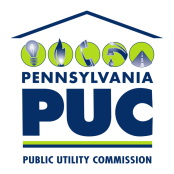  PUBLIC UTILITY COMMISSIONOffice of Administrative Law Judge400 NORTH STREET, HARRISBURG, PA 17120IN REPLY, PLEASE REFER TO OUR FILE